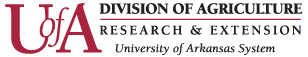 Employee Request for Registration Fee Discount FormEmployee Request for Registration Fee Discount FormEmployee Request for Registration Fee Discount FormEmployee Request for Registration Fee Discount FormEmployee Request for Registration Fee Discount FormEmployee Request for Registration Fee Discount FormEmployee Request for Registration Fee Discount FormEmployee Request for Registration Fee Discount FormEmployee Request for Registration Fee Discount FormEmployee Request for Registration Fee Discount FormEmployee Request for Registration Fee Discount FormEmployee Request for Registration Fee Discount FormEmployee Request for Registration Fee Discount FormEmployee Request for Registration Fee Discount FormEmployee Request for Registration Fee Discount FormEmployee Request for Registration Fee Discount FormEmployee Request for Registration Fee Discount FormEmployee Request for Registration Fee Discount FormEmployee Request for Registration Fee Discount FormEmployee Request for Registration Fee Discount FormEmployee Request for Registration Fee Discount FormEmployee Request for Registration Fee Discount FormPMGS 17-A 10-29-2021PMGS 17-A 10-29-2021NameEmployee IDEmployee IDEmployee IDEmployee IDEmployee IDLast Name, First NameLast Name, First NameLast Name, First NameLast Name, First NameLast Name, First NameLast Name, First NameLast Name, First NameLast Name, First NameLast Name, First NameLast Name, First NameLast Name, First NameLast Name, First NameLast Name, First NameLast Name, First NameLast Name, First NameLast Name, First NameLast Name, First NameLast Name, First NameLast Name, First NameLast Name, First NameLast Name, First NameEmployee emailEmployee emailEmployee emailEmployee emailEmployee emailTitleTitleCounty/DeptCounty/DeptCounty/DeptCounty/DeptCounty/DeptFull-Time Active Employee      Yes         No    Full-Time Active Employee      Yes         No    Full-Time Active Employee      Yes         No    Full-Time Active Employee      Yes         No    Full-Time Active Employee      Yes         No    Full-Time Active Employee      Yes         No    Full-Time Active Employee      Yes         No    Full-Time Active Employee      Yes         No    Full-Time Active Employee      Yes         No    Full-Time Active Employee      Yes         No    Full-Time Active Employee      Yes         No    Full-Time Active Employee      Yes         No    Full-Time Active Employee      Yes         No    Full-Time Active Employee      Yes         No    Full-Time Active Employee      Yes         No    Full-Time Active Employee      Yes         No    Full-Time Active Employee      Yes         No    Full-Time Active Employee      Yes         No    Full-Time Active Employee      Yes         No    Full-Time Active Employee      Yes         No    Full-Time Active Employee      Yes         No    Full-Time Active Employee      Yes         No    Date of HireDate of HireDate of HireDate of HireDate of HireDesignated Employee’s Campus on FileDesignated Employee’s Campus on FileDesignated Employee’s Campus on FileDesignated Employee’s Campus on FileDesignated Employee’s Campus on FileDesignated Employee’s Campus on FileDesignated Employee’s Campus on FileDesignated Employee’s Campus on FileDesignated Employee’s Campus on FileDesignated Employee’s Campus on FileDesignated Employee’s Campus on FileDesignated Employee’s Campus on FileDesignated Employee’s Campus on FileDesignated Employee’s Campus on FileDesignated Employee’s Campus on FileEnrollment atEnrollment at  CCCUA    UA Grantham    PCCUA   UACCB    UACCH    UACCM  CCCUA    UA Grantham    PCCUA   UACCB    UACCH    UACCM  CCCUA    UA Grantham    PCCUA   UACCB    UACCH    UACCM  CCCUA    UA Grantham    PCCUA   UACCB    UACCH    UACCM  CCCUA    UA Grantham    PCCUA   UACCB    UACCH    UACCM  CCCUA    UA Grantham    PCCUA   UACCB    UACCH    UACCM  CCCUA    UA Grantham    PCCUA   UACCB    UACCH    UACCM  CCCUA    UA Grantham    PCCUA   UACCB    UACCH    UACCM  CCCUA    UA Grantham    PCCUA   UACCB    UACCH    UACCM  CCCUA    UA Grantham    PCCUA   UACCB    UACCH    UACCM  CCCUA    UA Grantham    PCCUA   UACCB    UACCH    UACCM  CCCUA    UA Grantham    PCCUA   UACCB    UACCH    UACCM  CCCUA    UA Grantham    PCCUA   UACCB    UACCH    UACCM  CCCUA    UA Grantham    PCCUA   UACCB    UACCH    UACCM  CCCUA    UA Grantham    PCCUA   UACCB    UACCH    UACCM  CCCUA    UA Grantham    PCCUA   UACCB    UACCH    UACCM  CCCUA    UA Grantham    PCCUA   UACCB    UACCH    UACCM  CCCUA    UA Grantham    PCCUA   UACCB    UACCH    UACCM  CCCUA    UA Grantham    PCCUA   UACCB    UACCH    UACCM  CCCUA    UA Grantham    PCCUA   UACCB    UACCH    UACCM  CCCUA    UA Grantham    PCCUA   UACCB    UACCH    UACCM  CCCUA    UA Grantham    PCCUA   UACCB    UACCH    UACCM  CCCUA    UA Grantham    PCCUA   UACCB    UACCH    UACCM  CCCUA    UA Grantham    PCCUA   UACCB    UACCH    UACCM  CCCUA    UA Grantham    PCCUA   UACCB    UACCH    UACCM  CCCUA    UA Grantham    PCCUA   UACCB    UACCH    UACCM  CCCUA    UA Grantham    PCCUA   UACCB    UACCH    UACCM  CCCUA    UA Grantham    PCCUA   UACCB    UACCH    UACCM  CCCUA    UA Grantham    PCCUA   UACCB    UACCH    UACCM  CCCUA    UA Grantham    PCCUA   UACCB    UACCH    UACCM  CCCUA    UA Grantham    PCCUA   UACCB    UACCH    UACCM  CCCUA    UA Grantham    PCCUA   UACCB    UACCH    UACCM  CCCUA    UA Grantham    PCCUA   UACCB    UACCH    UACCM  UAFS    UALR    UAM    UAF    UAMS    UAPB   UAPTC    UARM  UAFS    UALR    UAM    UAF    UAMS    UAPB   UAPTC    UARM  UAFS    UALR    UAM    UAF    UAMS    UAPB   UAPTC    UARM  UAFS    UALR    UAM    UAF    UAMS    UAPB   UAPTC    UARM  UAFS    UALR    UAM    UAF    UAMS    UAPB   UAPTC    UARM  UAFS    UALR    UAM    UAF    UAMS    UAPB   UAPTC    UARM  UAFS    UALR    UAM    UAF    UAMS    UAPB   UAPTC    UARM  UAFS    UALR    UAM    UAF    UAMS    UAPB   UAPTC    UARM  UAFS    UALR    UAM    UAF    UAMS    UAPB   UAPTC    UARM  UAFS    UALR    UAM    UAF    UAMS    UAPB   UAPTC    UARM  UAFS    UALR    UAM    UAF    UAMS    UAPB   UAPTC    UARM  UAFS    UALR    UAM    UAF    UAMS    UAPB   UAPTC    UARM  UAFS    UALR    UAM    UAF    UAMS    UAPB   UAPTC    UARM  UAFS    UALR    UAM    UAF    UAMS    UAPB   UAPTC    UARM  UAFS    UALR    UAM    UAF    UAMS    UAPB   UAPTC    UARM  UAFS    UALR    UAM    UAF    UAMS    UAPB   UAPTC    UARM  UAFS    UALR    UAM    UAF    UAMS    UAPB   UAPTC    UARM  UAFS    UALR    UAM    UAF    UAMS    UAPB   UAPTC    UARM  UAFS    UALR    UAM    UAF    UAMS    UAPB   UAPTC    UARM  UAFS    UALR    UAM    UAF    UAMS    UAPB   UAPTC    UARM  UAFS    UALR    UAM    UAF    UAMS    UAPB   UAPTC    UARM  UAFS    UALR    UAM    UAF    UAMS    UAPB   UAPTC    UARM  UAFS    UALR    UAM    UAF    UAMS    UAPB   UAPTC    UARM  UAFS    UALR    UAM    UAF    UAMS    UAPB   UAPTC    UARM  UAFS    UALR    UAM    UAF    UAMS    UAPB   UAPTC    UARM  UAFS    UALR    UAM    UAF    UAMS    UAPB   UAPTC    UARM  UAFS    UALR    UAM    UAF    UAMS    UAPB   UAPTC    UARM  UAFS    UALR    UAM    UAF    UAMS    UAPB   UAPTC    UARM  UAFS    UALR    UAM    UAF    UAMS    UAPB   UAPTC    UARM  UAFS    UALR    UAM    UAF    UAMS    UAPB   UAPTC    UARM  UAFS    UALR    UAM    UAF    UAMS    UAPB   UAPTC    UARM  UAFS    UALR    UAM    UAF    UAMS    UAPB   UAPTC    UARM  UAFS    UALR    UAM    UAF    UAMS    UAPB   UAPTC    UARMCourse LocationCourse LocationDegree Sought   Bachelors   Masters   DoctorateDegree Sought   Bachelors   Masters   DoctorateDegree Sought   Bachelors   Masters   DoctorateDegree Sought   Bachelors   Masters   DoctorateDegree Sought   Bachelors   Masters   DoctorateDegree Sought   Bachelors   Masters   DoctorateDegree Sought   Bachelors   Masters   DoctorateDegree Sought   Bachelors   Masters   DoctorateDegree Sought   Bachelors   Masters   DoctorateDegree Sought   Bachelors   Masters   DoctorateDegree Sought   Bachelors   Masters   DoctorateDegree Sought   Bachelors   Masters   DoctorateDegree Sought   Bachelors   Masters   DoctorateDegree Sought   Bachelors   Masters   DoctorateDegree Sought   Bachelors   Masters   DoctorateDegree Sought   Bachelors   Masters   DoctorateDegree Sought   Bachelors   Masters   DoctorateStudent IDStudent IDDegree ProgramDegree ProgramDegree ProgramDegree ProgramDegree ProgramDegree ProgramDegree ProgramDegree ProgramDegree ProgramStudent StatusStudent StatusFRFRSOSOSOJRSRSRSR GR GR GRNon-Degree SeekingNon-Degree SeekingNon-Degree SeekingAcademic YearAcademic YearFallFallFallFallSpringSpringSpringSpringSpringSpringSummer ISummer ISummer ISummer ISummer ISummer IISummer IIShort-Term Interim CourseShort-Term Interim CourseShort-Term Interim CourseShort-Term Interim CourseShort-Term Interim CourseShort-Term Interim CourseShort-Term Interim CourseShort-Term Interim CourseShort-Term Interim CourseShort-Term Interim CourseShort-Term Interim CourseSummer IIISummer IIISummer IIISummer IIISummer IIISummer IVSummer IV Course Name Course Name Course NameCourse NumberCourse NumberCourse NumberCourse NumberCourse NumberCourse NumberCourse NumberCourse NumberCourse NumberCredit Hours Credit Hours Credit Hours Credit Hours Credit Hours Days/Times of Class Meeting(s)Days/Times of Class Meeting(s)Days/Times of Class Meeting(s)Days/Times of Class Meeting(s)Days/Times of Class Meeting(s)Days/Times of Class Meeting(s)Days/Times of Class Meeting(s)Days/Times of Class Meeting(s)Days/Times of Class Meeting(s)Days/Times of Class Meeting(s)Days/Times of Class Meeting(s)Days/Times of Class Meeting(s)Days/Times of Class Meeting(s)Days/Times of Class Meeting(s)I pledge that I shall not permit participation in this course to interfere with the performance of my regular duties.I pledge that I shall not permit participation in this course to interfere with the performance of my regular duties.I pledge that I shall not permit participation in this course to interfere with the performance of my regular duties.I pledge that I shall not permit participation in this course to interfere with the performance of my regular duties.I pledge that I shall not permit participation in this course to interfere with the performance of my regular duties.I pledge that I shall not permit participation in this course to interfere with the performance of my regular duties.I pledge that I shall not permit participation in this course to interfere with the performance of my regular duties.I pledge that I shall not permit participation in this course to interfere with the performance of my regular duties.I pledge that I shall not permit participation in this course to interfere with the performance of my regular duties.I pledge that I shall not permit participation in this course to interfere with the performance of my regular duties.I pledge that I shall not permit participation in this course to interfere with the performance of my regular duties.I pledge that I shall not permit participation in this course to interfere with the performance of my regular duties.I pledge that I shall not permit participation in this course to interfere with the performance of my regular duties.I pledge that I shall not permit participation in this course to interfere with the performance of my regular duties.I pledge that I shall not permit participation in this course to interfere with the performance of my regular duties.I pledge that I shall not permit participation in this course to interfere with the performance of my regular duties.I pledge that I shall not permit participation in this course to interfere with the performance of my regular duties.I pledge that I shall not permit participation in this course to interfere with the performance of my regular duties.I pledge that I shall not permit participation in this course to interfere with the performance of my regular duties.I pledge that I shall not permit participation in this course to interfere with the performance of my regular duties.I pledge that I shall not permit participation in this course to interfere with the performance of my regular duties.I pledge that I shall not permit participation in this course to interfere with the performance of my regular duties.I pledge that I shall not permit participation in this course to interfere with the performance of my regular duties.I pledge that I shall not permit participation in this course to interfere with the performance of my regular duties.I pledge that I shall not permit participation in this course to interfere with the performance of my regular duties.I pledge that I shall not permit participation in this course to interfere with the performance of my regular duties.I pledge that I shall not permit participation in this course to interfere with the performance of my regular duties.I pledge that I shall not permit participation in this course to interfere with the performance of my regular duties.I pledge that I shall not permit participation in this course to interfere with the performance of my regular duties.I pledge that I shall not permit participation in this course to interfere with the performance of my regular duties.I pledge that I shall not permit participation in this course to interfere with the performance of my regular duties.I pledge that I shall not permit participation in this course to interfere with the performance of my regular duties.I pledge that I shall not permit participation in this course to interfere with the performance of my regular duties.I pledge that I shall not permit participation in this course to interfere with the performance of my regular duties.I pledge that I shall not permit participation in this course to interfere with the performance of my regular duties.Employee SignatureEmployee SignatureEmployee SignatureEmployee SignatureEmployee SignatureDateDateDateDateI certify that the employee is full-time (100% appointed). I agree that the coursework mentioned above is mutually beneficial for the organization and the employee.  I certify that the employee is full-time (100% appointed). I agree that the coursework mentioned above is mutually beneficial for the organization and the employee.  I certify that the employee is full-time (100% appointed). I agree that the coursework mentioned above is mutually beneficial for the organization and the employee.  I certify that the employee is full-time (100% appointed). I agree that the coursework mentioned above is mutually beneficial for the organization and the employee.  I certify that the employee is full-time (100% appointed). I agree that the coursework mentioned above is mutually beneficial for the organization and the employee.  I certify that the employee is full-time (100% appointed). I agree that the coursework mentioned above is mutually beneficial for the organization and the employee.  I certify that the employee is full-time (100% appointed). I agree that the coursework mentioned above is mutually beneficial for the organization and the employee.  I certify that the employee is full-time (100% appointed). I agree that the coursework mentioned above is mutually beneficial for the organization and the employee.  I certify that the employee is full-time (100% appointed). I agree that the coursework mentioned above is mutually beneficial for the organization and the employee.  I certify that the employee is full-time (100% appointed). I agree that the coursework mentioned above is mutually beneficial for the organization and the employee.  I certify that the employee is full-time (100% appointed). I agree that the coursework mentioned above is mutually beneficial for the organization and the employee.  I certify that the employee is full-time (100% appointed). I agree that the coursework mentioned above is mutually beneficial for the organization and the employee.  I certify that the employee is full-time (100% appointed). I agree that the coursework mentioned above is mutually beneficial for the organization and the employee.  I certify that the employee is full-time (100% appointed). I agree that the coursework mentioned above is mutually beneficial for the organization and the employee.  I certify that the employee is full-time (100% appointed). I agree that the coursework mentioned above is mutually beneficial for the organization and the employee.  I certify that the employee is full-time (100% appointed). I agree that the coursework mentioned above is mutually beneficial for the organization and the employee.  I certify that the employee is full-time (100% appointed). I agree that the coursework mentioned above is mutually beneficial for the organization and the employee.  I certify that the employee is full-time (100% appointed). I agree that the coursework mentioned above is mutually beneficial for the organization and the employee.  I certify that the employee is full-time (100% appointed). I agree that the coursework mentioned above is mutually beneficial for the organization and the employee.  I certify that the employee is full-time (100% appointed). I agree that the coursework mentioned above is mutually beneficial for the organization and the employee.  I certify that the employee is full-time (100% appointed). I agree that the coursework mentioned above is mutually beneficial for the organization and the employee.  I certify that the employee is full-time (100% appointed). I agree that the coursework mentioned above is mutually beneficial for the organization and the employee.  I certify that the employee is full-time (100% appointed). I agree that the coursework mentioned above is mutually beneficial for the organization and the employee.  I certify that the employee is full-time (100% appointed). I agree that the coursework mentioned above is mutually beneficial for the organization and the employee.  I certify that the employee is full-time (100% appointed). I agree that the coursework mentioned above is mutually beneficial for the organization and the employee.  I certify that the employee is full-time (100% appointed). I agree that the coursework mentioned above is mutually beneficial for the organization and the employee.  I certify that the employee is full-time (100% appointed). I agree that the coursework mentioned above is mutually beneficial for the organization and the employee.  I certify that the employee is full-time (100% appointed). I agree that the coursework mentioned above is mutually beneficial for the organization and the employee.  I certify that the employee is full-time (100% appointed). I agree that the coursework mentioned above is mutually beneficial for the organization and the employee.  I certify that the employee is full-time (100% appointed). I agree that the coursework mentioned above is mutually beneficial for the organization and the employee.  I certify that the employee is full-time (100% appointed). I agree that the coursework mentioned above is mutually beneficial for the organization and the employee.  I certify that the employee is full-time (100% appointed). I agree that the coursework mentioned above is mutually beneficial for the organization and the employee.  I certify that the employee is full-time (100% appointed). I agree that the coursework mentioned above is mutually beneficial for the organization and the employee.  I certify that the employee is full-time (100% appointed). I agree that the coursework mentioned above is mutually beneficial for the organization and the employee.  I certify that the employee is full-time (100% appointed). I agree that the coursework mentioned above is mutually beneficial for the organization and the employee.  Supervisor SignatureSupervisor SignatureSupervisor SignatureSupervisor SignatureSupervisor SignatureSupervisor SignatureSupervisor SignatureDateDateDateDateDist. Director/Dept. HeadDist. Director/Dept. HeadDist. Director/Dept. HeadDist. Director/Dept. HeadDist. Director/Dept. HeadDist. Director/Dept. HeadDist. Director/Dept. HeadDateDateDateDateNext Level Approver (if applicable*)Next Level Approver (if applicable*)Next Level Approver (if applicable*)Next Level Approver (if applicable*)Next Level Approver (if applicable*)Next Level Approver (if applicable*)Next Level Approver (if applicable*)DateDateDateDate* Signature is required if Supervisor and Dist. Director/Dept. are the same.Certification of Employment by Home Campus or Unit of University of Arkansas:I certify that the employee meets the eligibility requirements for tuition waiver per the University of Arkansas Division Policy PMGS 17-1. Human Resources Representative __________________________________  Date _____________________________HR Comments/Notes: _____________________________________________________________________________________* Signature is required if Supervisor and Dist. Director/Dept. are the same.Certification of Employment by Home Campus or Unit of University of Arkansas:I certify that the employee meets the eligibility requirements for tuition waiver per the University of Arkansas Division Policy PMGS 17-1. Human Resources Representative __________________________________  Date _____________________________HR Comments/Notes: _____________________________________________________________________________________* Signature is required if Supervisor and Dist. Director/Dept. are the same.Certification of Employment by Home Campus or Unit of University of Arkansas:I certify that the employee meets the eligibility requirements for tuition waiver per the University of Arkansas Division Policy PMGS 17-1. Human Resources Representative __________________________________  Date _____________________________HR Comments/Notes: _____________________________________________________________________________________* Signature is required if Supervisor and Dist. Director/Dept. are the same.Certification of Employment by Home Campus or Unit of University of Arkansas:I certify that the employee meets the eligibility requirements for tuition waiver per the University of Arkansas Division Policy PMGS 17-1. Human Resources Representative __________________________________  Date _____________________________HR Comments/Notes: _____________________________________________________________________________________* Signature is required if Supervisor and Dist. Director/Dept. are the same.Certification of Employment by Home Campus or Unit of University of Arkansas:I certify that the employee meets the eligibility requirements for tuition waiver per the University of Arkansas Division Policy PMGS 17-1. Human Resources Representative __________________________________  Date _____________________________HR Comments/Notes: _____________________________________________________________________________________* Signature is required if Supervisor and Dist. Director/Dept. are the same.Certification of Employment by Home Campus or Unit of University of Arkansas:I certify that the employee meets the eligibility requirements for tuition waiver per the University of Arkansas Division Policy PMGS 17-1. Human Resources Representative __________________________________  Date _____________________________HR Comments/Notes: _____________________________________________________________________________________* Signature is required if Supervisor and Dist. Director/Dept. are the same.Certification of Employment by Home Campus or Unit of University of Arkansas:I certify that the employee meets the eligibility requirements for tuition waiver per the University of Arkansas Division Policy PMGS 17-1. Human Resources Representative __________________________________  Date _____________________________HR Comments/Notes: _____________________________________________________________________________________* Signature is required if Supervisor and Dist. Director/Dept. are the same.Certification of Employment by Home Campus or Unit of University of Arkansas:I certify that the employee meets the eligibility requirements for tuition waiver per the University of Arkansas Division Policy PMGS 17-1. Human Resources Representative __________________________________  Date _____________________________HR Comments/Notes: _____________________________________________________________________________________* Signature is required if Supervisor and Dist. Director/Dept. are the same.Certification of Employment by Home Campus or Unit of University of Arkansas:I certify that the employee meets the eligibility requirements for tuition waiver per the University of Arkansas Division Policy PMGS 17-1. Human Resources Representative __________________________________  Date _____________________________HR Comments/Notes: _____________________________________________________________________________________* Signature is required if Supervisor and Dist. Director/Dept. are the same.Certification of Employment by Home Campus or Unit of University of Arkansas:I certify that the employee meets the eligibility requirements for tuition waiver per the University of Arkansas Division Policy PMGS 17-1. Human Resources Representative __________________________________  Date _____________________________HR Comments/Notes: _____________________________________________________________________________________* Signature is required if Supervisor and Dist. Director/Dept. are the same.Certification of Employment by Home Campus or Unit of University of Arkansas:I certify that the employee meets the eligibility requirements for tuition waiver per the University of Arkansas Division Policy PMGS 17-1. Human Resources Representative __________________________________  Date _____________________________HR Comments/Notes: _____________________________________________________________________________________* Signature is required if Supervisor and Dist. Director/Dept. are the same.Certification of Employment by Home Campus or Unit of University of Arkansas:I certify that the employee meets the eligibility requirements for tuition waiver per the University of Arkansas Division Policy PMGS 17-1. Human Resources Representative __________________________________  Date _____________________________HR Comments/Notes: _____________________________________________________________________________________* Signature is required if Supervisor and Dist. Director/Dept. are the same.Certification of Employment by Home Campus or Unit of University of Arkansas:I certify that the employee meets the eligibility requirements for tuition waiver per the University of Arkansas Division Policy PMGS 17-1. Human Resources Representative __________________________________  Date _____________________________HR Comments/Notes: _____________________________________________________________________________________* Signature is required if Supervisor and Dist. Director/Dept. are the same.Certification of Employment by Home Campus or Unit of University of Arkansas:I certify that the employee meets the eligibility requirements for tuition waiver per the University of Arkansas Division Policy PMGS 17-1. Human Resources Representative __________________________________  Date _____________________________HR Comments/Notes: _____________________________________________________________________________________* Signature is required if Supervisor and Dist. Director/Dept. are the same.Certification of Employment by Home Campus or Unit of University of Arkansas:I certify that the employee meets the eligibility requirements for tuition waiver per the University of Arkansas Division Policy PMGS 17-1. Human Resources Representative __________________________________  Date _____________________________HR Comments/Notes: _____________________________________________________________________________________* Signature is required if Supervisor and Dist. Director/Dept. are the same.Certification of Employment by Home Campus or Unit of University of Arkansas:I certify that the employee meets the eligibility requirements for tuition waiver per the University of Arkansas Division Policy PMGS 17-1. Human Resources Representative __________________________________  Date _____________________________HR Comments/Notes: _____________________________________________________________________________________* Signature is required if Supervisor and Dist. Director/Dept. are the same.Certification of Employment by Home Campus or Unit of University of Arkansas:I certify that the employee meets the eligibility requirements for tuition waiver per the University of Arkansas Division Policy PMGS 17-1. Human Resources Representative __________________________________  Date _____________________________HR Comments/Notes: _____________________________________________________________________________________* Signature is required if Supervisor and Dist. Director/Dept. are the same.Certification of Employment by Home Campus or Unit of University of Arkansas:I certify that the employee meets the eligibility requirements for tuition waiver per the University of Arkansas Division Policy PMGS 17-1. Human Resources Representative __________________________________  Date _____________________________HR Comments/Notes: _____________________________________________________________________________________* Signature is required if Supervisor and Dist. Director/Dept. are the same.Certification of Employment by Home Campus or Unit of University of Arkansas:I certify that the employee meets the eligibility requirements for tuition waiver per the University of Arkansas Division Policy PMGS 17-1. Human Resources Representative __________________________________  Date _____________________________HR Comments/Notes: _____________________________________________________________________________________* Signature is required if Supervisor and Dist. Director/Dept. are the same.Certification of Employment by Home Campus or Unit of University of Arkansas:I certify that the employee meets the eligibility requirements for tuition waiver per the University of Arkansas Division Policy PMGS 17-1. Human Resources Representative __________________________________  Date _____________________________HR Comments/Notes: _____________________________________________________________________________________* Signature is required if Supervisor and Dist. Director/Dept. are the same.Certification of Employment by Home Campus or Unit of University of Arkansas:I certify that the employee meets the eligibility requirements for tuition waiver per the University of Arkansas Division Policy PMGS 17-1. Human Resources Representative __________________________________  Date _____________________________HR Comments/Notes: _____________________________________________________________________________________* Signature is required if Supervisor and Dist. Director/Dept. are the same.Certification of Employment by Home Campus or Unit of University of Arkansas:I certify that the employee meets the eligibility requirements for tuition waiver per the University of Arkansas Division Policy PMGS 17-1. Human Resources Representative __________________________________  Date _____________________________HR Comments/Notes: _____________________________________________________________________________________* Signature is required if Supervisor and Dist. Director/Dept. are the same.Certification of Employment by Home Campus or Unit of University of Arkansas:I certify that the employee meets the eligibility requirements for tuition waiver per the University of Arkansas Division Policy PMGS 17-1. Human Resources Representative __________________________________  Date _____________________________HR Comments/Notes: _____________________________________________________________________________________* Signature is required if Supervisor and Dist. Director/Dept. are the same.Certification of Employment by Home Campus or Unit of University of Arkansas:I certify that the employee meets the eligibility requirements for tuition waiver per the University of Arkansas Division Policy PMGS 17-1. Human Resources Representative __________________________________  Date _____________________________HR Comments/Notes: _____________________________________________________________________________________* Signature is required if Supervisor and Dist. Director/Dept. are the same.Certification of Employment by Home Campus or Unit of University of Arkansas:I certify that the employee meets the eligibility requirements for tuition waiver per the University of Arkansas Division Policy PMGS 17-1. Human Resources Representative __________________________________  Date _____________________________HR Comments/Notes: _____________________________________________________________________________________* Signature is required if Supervisor and Dist. Director/Dept. are the same.Certification of Employment by Home Campus or Unit of University of Arkansas:I certify that the employee meets the eligibility requirements for tuition waiver per the University of Arkansas Division Policy PMGS 17-1. Human Resources Representative __________________________________  Date _____________________________HR Comments/Notes: _____________________________________________________________________________________* Signature is required if Supervisor and Dist. Director/Dept. are the same.Certification of Employment by Home Campus or Unit of University of Arkansas:I certify that the employee meets the eligibility requirements for tuition waiver per the University of Arkansas Division Policy PMGS 17-1. Human Resources Representative __________________________________  Date _____________________________HR Comments/Notes: _____________________________________________________________________________________* Signature is required if Supervisor and Dist. Director/Dept. are the same.Certification of Employment by Home Campus or Unit of University of Arkansas:I certify that the employee meets the eligibility requirements for tuition waiver per the University of Arkansas Division Policy PMGS 17-1. Human Resources Representative __________________________________  Date _____________________________HR Comments/Notes: _____________________________________________________________________________________* Signature is required if Supervisor and Dist. Director/Dept. are the same.Certification of Employment by Home Campus or Unit of University of Arkansas:I certify that the employee meets the eligibility requirements for tuition waiver per the University of Arkansas Division Policy PMGS 17-1. Human Resources Representative __________________________________  Date _____________________________HR Comments/Notes: _____________________________________________________________________________________* Signature is required if Supervisor and Dist. Director/Dept. are the same.Certification of Employment by Home Campus or Unit of University of Arkansas:I certify that the employee meets the eligibility requirements for tuition waiver per the University of Arkansas Division Policy PMGS 17-1. Human Resources Representative __________________________________  Date _____________________________HR Comments/Notes: _____________________________________________________________________________________* Signature is required if Supervisor and Dist. Director/Dept. are the same.Certification of Employment by Home Campus or Unit of University of Arkansas:I certify that the employee meets the eligibility requirements for tuition waiver per the University of Arkansas Division Policy PMGS 17-1. Human Resources Representative __________________________________  Date _____________________________HR Comments/Notes: _____________________________________________________________________________________* Signature is required if Supervisor and Dist. Director/Dept. are the same.Certification of Employment by Home Campus or Unit of University of Arkansas:I certify that the employee meets the eligibility requirements for tuition waiver per the University of Arkansas Division Policy PMGS 17-1. Human Resources Representative __________________________________  Date _____________________________HR Comments/Notes: _____________________________________________________________________________________* Signature is required if Supervisor and Dist. Director/Dept. are the same.Certification of Employment by Home Campus or Unit of University of Arkansas:I certify that the employee meets the eligibility requirements for tuition waiver per the University of Arkansas Division Policy PMGS 17-1. Human Resources Representative __________________________________  Date _____________________________HR Comments/Notes: _____________________________________________________________________________________* Signature is required if Supervisor and Dist. Director/Dept. are the same.Certification of Employment by Home Campus or Unit of University of Arkansas:I certify that the employee meets the eligibility requirements for tuition waiver per the University of Arkansas Division Policy PMGS 17-1. Human Resources Representative __________________________________  Date _____________________________HR Comments/Notes: _____________________________________________________________________________________* Signature is required if Supervisor and Dist. Director/Dept. are the same.Certification of Employment by Home Campus or Unit of University of Arkansas:I certify that the employee meets the eligibility requirements for tuition waiver per the University of Arkansas Division Policy PMGS 17-1. Human Resources Representative __________________________________  Date _____________________________HR Comments/Notes: _____________________________________________________________________________________